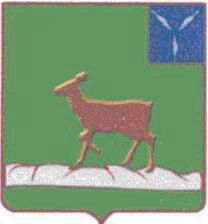 АДМИНИСТРАЦИЯИВАНТЕЕВСКОГО МУНИЦИПАЛЬНОГО  РАЙОНАСАРАТОВСКОЙ ОБЛАСТИПО С Т А Н О В Л Е Н И Е от 21.12.2021 № 576с. Ивантеевка«Об утверждении муниципальной Программы «Комплексное развитие коммунальнойинфраструктуры Ивановского муниципального Ивантеевского муниципального районаобразования Саратовской области»	В соответствии с Бюджетным кодексом Российской Федерации, Федеральным законом от 06.10.2003 № 131-ФЗ «Об общих принципах организации местного самоуправления в Российской Федерации», Федеральным законом от 27.07.2010 № 210-ФЗ «Об организации предоставления государственных и муниципальных услуг», приказом Министерства регионального развития Российской Федерации от 06.05.2011 № 204 «О разработке программ комплексного развития систем коммунальной инфраструктуры муниципальных образований», на основании Устава Ивантеевского муниципального района Саратовской области, администрация Ивантеевского муниципального района, ПОСТАНОВЛЯЕТ:       1. Утвердить комплексную программу «Комплексное развитие коммунальной инфраструктуры Ивановского муниципального образования Ивантеевского муниципального района Саратовской области» (далее по тексту - Программа) согласно приложению.          2. Настоящее постановление необходимо разместить на официальном сайте администрации Ивантеевского муниципального района Саратовской области.          3. Контроль за исполнением настоящего постановления возложить на заместителя главы администрации Ивантеевского муниципального района  Ю.Н. Савенкова.Глава  Ивантеевскогомуниципального района                                                   В.В. БасовПриложение № 1к постановлению администрации Ивантеевскогомуниципального района от 21.12.2021№576ПАСПОРТ ПРОГРАММЫ КОМПЛЕКСНОГО РАЗВИТИЯ КОММУНАЛЬНОЙ ИНФРАСТРУКТУРЫ ИВАНТЕЕВСКОГО МУНИЦИПАЛЬНОГО ОБРАЗОВАНИЯ САРАТОВСКОЙ ОБЛАСТИ»ВВЕДЕНИЕ 1.1.	Оценка социально - экономической эффективности ПрограммыПрограмма комплексного развития предусматривает выполнение комплекса мероприятий, которые обеспечат положительный эффект в развитии коммунальной инфраструктуры муниципального образования, а также определит участие в ней хозяйствующих субъектов: организаций, непосредственно реализующих программу; предприятий, обеспечивающих коммунальными услугами потребителей; поставщиков материальных и энергетических ресурсов; строительные организации и пр.Реализация предлагаемой программы определяет наличие основных положительных эффектов: бюджетного, коммерческого, социального:Коммерческий эффект - развитие малого и среднего бизнеса, развитие деловой инфраструктуры, повышение делового имиджа.Бюджетный эффект - развитие предприятий приведет к увеличению бюджетных поступлений.Социальный эффект - создание новых рабочих мест, увеличение жилищного фонда района, повышение качества коммунальных услуг.Технологическими результатами реализации мероприятий Программы комплексного развития предполагается:повышение надежности работы системы коммунальной инфраструктуры муниципального образования;снижение потерь коммунальных ресурсов в производственном процессе.Комплексное управление программой осуществляется путем:определения наиболее эффективных форм и процедур организации работ по реализации программы;организации проведения конкурсного отбора исполнителей мероприятий программы;координации работ исполнителей программных мероприятий и проектов; обеспечения контроля реализацией программы, включающего в себя контроль эффективности использования выделяемых финансовых средств (в том числе аудит), качества проводимых мероприятий, выполнения сроков реализации мероприятий, исполнения договоров и контрактов;внесения предложений, связанных с корректировкой целевых индикаторов, сроков и объемов финансирования программы;предоставления отчетности о ходе выполнения программных мероприятий.При необходимости изменения объема и стоимости программных мероприятий будут проводиться экспертные проверки хода реализации программы, целью которых может стать подтверждение соответствия утвержденным параметрам программы сроков реализации мероприятий, целевого и эффективного использования средств.В целях контроля, проведения мониторинга мероприятий, предусмотренных программой комплексного развитию системы коммунальной инфраструктуры.ЗАДАЧИ СОВЕРШЕНСТВОВАНИЯ И РАЗВИТИЯ КОММУНАЛЬНОГО КОМПЛЕКСА МУНИЦИПАЛЬНОГО ОБРАЗОВАНИЯ С. ИВАНОВКА Формирование и реализация Программы комплексного развития систем коммунальной инфраструктуры Ивановского муниципального образования с. Ивановка базируется на следующих принципах:определения качественных и количественных задач программы, которые затем становятся основой для мониторинга ее реализации в виде целевых индикаторов. Мероприятия и решения Программы комплексного развития должны обеспечивать достижение поставленных целей;рассмотрения Программы комплексного развития коммунальной инфраструктуры муниципального образования как единой системы с учетом взаимного влияния разделов и мероприятий Программы друг на друга;формирование Программы комплексного развития коммунальной инфраструктуры в увязке с различными целевыми Программами (федеральными, областными, муниципальными и другими программами, реализуемыми на территории муниципального района);адекватность и оперативность принимаемых решений;реалистичность мероприятий и возможных альтернатив их реализации;Целью разработки Программы комплексного развития систем коммунальной инфраструктуры муниципального образования с. Ивановка является обеспечение развития коммунальных систем и объектов в соответствии с потребностями жилищного и промышленного строительства, повышение качества производимых для потребителей коммунальных услуг, улучшение экологической ситуации в образовании.Программа комплексного развития систем коммунальной инфраструктуры муниципального образования с. Ивановка является базовым документом для разработки инвестиционных и производственных Программ организаций коммунального комплекса.Программа комплексного развития систем коммунальной инфраструктуры муниципального образования с. Ивановка представляет собой увязанный по задачам, ресурсам и срокам осуществления перечень мероприятий, направленных на обеспечение функционирования и развития коммунальной инфраструктуры муниципального образования с. Ивановка.Основными задачами Программы комплексного развития систем коммунальной инфраструктуры муниципального образования с. Ивановка являются:Реализация Генеральных планов поселений и других документов территориального планирования.Реализация Стратегии устойчивого развития Ивановского муниципального образования.Обеспечение наиболее экономичным образом качественного и надежного предоставления коммунальных услуг потребителям.Разработка конкретных мероприятий по повышению эффективности и оптимальному развитию систем коммунальной инфраструктурыОпределение необходимого объема финансовых средств для реализации Программы.Создание основы для разработки инвестиционных программ организаций коммунального комплекса, осуществляющих поставку товаров и услуг в сфере водоснабжения, теплоснабжения, утилизации твердых бытовых отходов.КРАТКАЯ ХАРАКТЕРИСТИКА ИВАНТЕЕВСКОГО МУНИЦИПАЛЬНОГО ОБРАЗОВАНИЯ С. ИВАНОВКАТерритория, климат, население.Общие сведенияТерритория Ивантеевского муниципального образования располагается в степной зоне Саратовского Заволжья на Низкой Сыртовой равнине, с характерными широкими междуречьями и пологими грядами-сыртамис преобладающими высотами 50-100 м. На юге МО граничит с Пугачевским районом Саратовской области, с востока со Знаменским МО и Чернавским МО Ивантеевского МР, на севере и на западе с Ивантеевским МО Ивантеевского МР. Основу природных ресурсов МО составляют земли сельскохозяйственного назначения, площадь которых – 27,024 га (94,8 % от общей площади МО). КлиматРавнинность рельефа, слабое расчленение территории речными долинами и близость сухих степей и полупустынь Kaзахстана наложило определенный отпечаток на климатические условия Ивантеевского муниципального образования.Для Ивановского МО характерен континентальный климат умеренных широт с холодной малоснежной зимой и жарким засушливым летом. Велика вероятность как весенних, так и осенних заморозков. Вследствие континентальности климата в МО наблюдаются резкие колебания температуры воздуха, средняя годовая амплитуда колеблется от 34,5 до 35,6°С. Наиболее низкие температуры приходятся на январь (− 13,0°С), высокие — на июль (+22,6°С). Среднегодовая температура воздуха на территории МО составляет 4,7°С. Абсолютный годовой максимум +40°С, абсолютный минимум –44°С.Период активной вегетации (переход со средней температурой более +10°С) равен 152 дням, начало — 27 апреля, конец — 28 октября. Сумма температур выше +10°С составляет 2736°.Заморозки в воздухе начинаются в конце октября и заканчиваются в начале мая, сход снега происходит в первой декаде апреля. Средняя продолжительность безморозного периода 154 дня. Устойчивый снежный покров образуется в конце ноября — начале декабря (средняя дата 2 декабря), сход происходит в первой декаде апреля (средняя дата 9 апреля). Продолжительность залегания снежного покрова 120-136 дней.Высота снежного покрова за зиму составляет 20-23 см, максимальная — 30 см, минимальная — 10 см. Число дней с метелью — 29.Средняя глубина промерзания почвы 18 см в декабре, до 51 см в марте, наибольшая — 100 см, наименьшая — 25 см.Среднегодовое количество осадков составляет 318 мм, из них на тёплый период приходится 211 мм, на холодный — 107 мм.В отдельные годы наблюдаются отклонения количества выпадающих осадков от нормы в сторону понижения. Летние осадки имеют ливневый характер, что обусловливает развитие водной эрозии. В холодной период (ноябрь-март) осадки выпадают, в основном, в виде снега.Гидротермический коэффициент равен 0,6-0,8. Относительная влажность воздуха среднегодовая 70,5%, минимальная — 57% приходится на летний месяц июнь, максимальная — 84% — на зимний месяц декабрь.В течение года преобладают ветры западного, северо-западного, северо-восточного и северного направлений. В холодное время года (зимой) преобладают северо-западные, а летом юго-восточные ветры. Среднегодовая скорость ветра 4,6 м/с.С апреля по сентябрь наблюдаются суховеи различной интенсивности. Общая продолжительность дней с суховеями составляет 64,89 дней, из них слабых 43,4 дня, средних — 16,7, интенсивных и очень интенсивных — 4,7 дней. Число дней с сильными ветрами (более 15 м/с) — 25, с пыльными бурями — 5-6.3.1 Характеристика экономики         Характеристика промышленности и ее современное состояние Ивановского муниципального образования представляет собой среднеразвитый регион аграрного типа.Социально-экономическое положение Ивантеевского муниципального образования характеризуется положительной динамикой в основных отраслях и сферах экономики. Наблюдается рост объемов произведенной продукции, увеличение доходов населения и потребления товаров и услуг, повышение инвестиционной активности в экономике.Промышленность - основная отрасль экономики Ивантеевского муниципального образования, обеспечивающая решение социальных проблем, в том числе пополнение бюджета, увеличение рабочих мест.Промышленность характеризуется следующими видами экономической деятельности:- производство и распределение электроэнергии, газа и воды;- добыча полезных ископаемых;- обрабатывающие производства.Основными ведущими отраслями является:-  сельское хозяйство, доля производства в общем объеме 51%;- добыча полезных ископаемых, доля производства в общем объеме 38%.Развитие малого предпринимательства представляет собой важный фактор социально-экономической сферы Ивановского МО. Оно не только способствует смягчению социальных проблем, насыщению рынка товарами, но и обеспечивает экономическую самостоятельность значительной части населения. Проблемы и задачи отрасли жилищно-коммунального хозяйства и энергетики         Жилищный фонд Ивантеевского муниципального образования по состоянию на 01.01.2021 составил 32,0 тыс.м2 общей площади. Средняя обеспеченность общей площадью составляет 28.4 м2 на 1 постоянного жителя, что выше показателей, установленных строительными нормами и правилами (18 м2/чел), и выше среднего по России (20 м2/чел). Преобладающими в жилой застройке являются кирпичные дома (в новом жилом фонде), частные дома имеются и деревянные. Средняя плотность застройки жилых кварталов и микрорайонов составляет 120-130 чел/га:- в районах усадебной застройки – 25-35 чел/га.         Ориентировочно около 55% жилищного фонда размещается в центральной части посёлка, до 15% – в южной  и восточной его частях, до 30% – на северную часть посёлка. Незначительная часть жилых строений (2% от общего объёма жилищного фонда – порядка 4.5 тыс. м2), размещается в пределах санитарно-защитных зон промышленных предприятий и коммунально-складских объектов, все территории  приходятся на малоэтажный жилищный фонд и  на индивидуальные жилые дома. ПРАВОВОЙ И ЭКОНОМИЧЕСКИЙ АНАЛИЗ.Анализ законодательной и нормативно-правовой базы муниципального образования с. Ивантеевка в коммунальном сектореПравовым обоснованием по разработке Программы комплексного развития систем коммунальной инфраструктуры образования (далее именуется Программа) являются:Градостроительный кодекс Российской Федерации;Жилищный кодекс Российской Федерации.Федеральный Закон от 30.12.2004г. №210-ФЗ «Об основах регулирования тарифов организаций коммунального комплекса»;Федеральный закон РФ от 6 октября 2003г. № 131-ФЗ «Об общих принципах организации местного самоуправления в Российской Федерации».Федеральный закон РФ от 23 ноября 2009г. № 261-ФЗ «Об энергосбережении и о повышении энергетической эффективности и о внесении изменений в отдельные законодательные акты Российской Федерации».Федеральный закон РФ от 21 июля 2007г. № 185-ФЗ «О фонде содействия реформирования жилищно-коммунального хозяйства».Федеральный закон от 07.12.2011г. №416 «О водоснабжении и водоотведении»;Федеральный закон от 27.07.2010г. № 190-ФЗ «О теплоснабжении»;Федеральный закон от 26.03.2003г. № 35-ФЗ «Об электроэнергетике»;Постановление Правительства Российской Федерации от 13.02.2006 г. №83 «Об утверждении Правил определения и предоставления технических условий подключения объекта капитального строительства к сетям инженерно-технического обеспечения и Правил подключения объекта капитального строительства к сетям инженернотехнического обеспечения»;Постановление Правительства от 06.05.2011 г. №354 «О предоставлении коммунальных услуг собственникам и пользователям помещений в многоквартирных домах и жилых домов»;Приказ Министерства регионального развития РФ от 14.04.2008г. №48 «Об утверждении методики проведения мониторинга выполнения производственных и инвестиционных программ организаций коммунального комплекса»;Приказ Минрегиона РФ от 6 мая 2011г. № 204 об утверждении Методических рекомендации по разработке программ комплексного развития систем коммунальной инфраструктуры муниципальных образований.Утвержденный Генеральный план муниципального образования.СИСТЕМЫ ТЕПЛОСНАБЖЕНИЯ.А. Существующие положениеВ с. Ивановка в настоящее время отсутствует центральное теплоснабжение.Зона действия индивидуального теплоснабжения распространяется в основном на индивидуальную жилую застройку, которая обеспечивается теплом от индивидуальных отопительных агрегатов, работающих на различных видах топлива, и отопительноварочных печей. В дальнейшем частный сектор будет и далее расширяться, поэтому зона действия индивидуального теплоснабжения будет так же увеличиваться.Б. Предложения по новому строительству, реконструкции и техническому перевооружению источников тепловой энергии и тепловых сетей.Населённые пункты, Ивановског МО  застроены,  в основном, одноэтажными жилыми домами с печным отоплением.            Потребители производства будут  обеспечиваться теплом от индивидуальных  котельных. Капитальные здания общественной застройки с. Ивантеевка будут  обеспечиваться от встроенных, пристроенных  и отдельно-стоящих котельных, оборудованных котлами небольшой мощности.Проектом схемы теплоснабжение предусматривается реконструкция тепловых сетей срок эксплуатации, которых истек. Поэтому необходимо к расчетному сроку заменить тепловые сети, срок эксплуатации которых превышает 20-25 лет. Предусматривается использовать ППУ трубопроводы существующих диаметров. В качестве компенсирующих устройств предполагается применять П-образные компенсаторы.С. Мероприятия.Общая потребность в финансировании, для полной реконструкции тепловых сетей срок эксплуатации, которых превышает 20-25 лет и развития индивидуального теплоснабжения, составит на расчетный срок 20,0 млн. руб.Развитие системы индивидуального теплоснабжения в МО с. Ивановка (перевод на индивидуальные газовые котлы, при строительстве разводящих газовых сетей);СИСТЕМА ВОДОСНАБЖЕНИЯ.Существующие положениеВ настоящее время водоснабжение Ивановского МО осуществляется из артезианских скважин, расположенных в северной части с. Ивановка.В настоящее время на существующем водозаборе запасы подземных вод снижаются, происходит подпитка водоносного горизонта водами повышенной минерализации, особенно в летний пиковый период водопотребления.Общее водопотребление районного центра с. Ивановка на хозяйственно-питьевые нужды составляет 1110 м3/сут. В том числе:на хозяйственно-питьевые нужды — 990 м3/сут.на технические нужды — 0,0 м3/сут.на нужды промышленности — 120 м3/сут.Зоны санитарной охраны подземных источников водоснабжения, сооружений и сетей приняты согласно СНиП 2.04.02-84*. Кроме того, некоторые предприятия имеют собственные арт. скважины, такие, как элеватор и др., с разным дебитом.Водопроводные сети:•	Протяженность водопроводных сетей – 4,0 км;•	Сети водопровода проложены из чугунных, асбестоцементных и стальных труб. Схем водоснабжения, разработанных специализированной организацией, не имеется.Качество воды не  соответствует  требованиям СанПиН «Питьевая вода. Гигиенические требования к качеству воды централизованных систем питьевого водоснабжения. Контроль качества» по бактериологическим показателям. Для обеззараживания воды на водозаборных сооружениях не имеется хлораторная.Количество жителей обеспеченных централизованным водоснабжением составляет 935 человек. Удельное потребление питьевой воды на одного жителя составляет 125 л/сут. Питьевая вода доставляется потребителям по распределительной сети водопровода.Процент охвата населения Ивановского МО централизованным водоснабжением составляет 100%, в том числе в капитальной застройке ― 100%, в индивидуальной застройке ― 80%.Объекты водоснабжения находятся в ведении администрации Ивановского МО.На территории с. Ивановка для обеспечения населения водой действуют 4 артезианских скважин. Техническая документация на скважины частично отсутствует.Скважины введены в эксплуатацию в 1970-1990-х годах, имеют в составе погружные насосы марки ЭЦВ.Насосное оборудование имеет электрозащиту, оснащено автоматикой.Из скважин вода подается в распределительную сеть населению.Вода, поднимаемая из подземного горизонта, не подвергается очистке и обеззараживанию. На территории муниципального образования села Ивантеевка станции по очистке и подготовке воды отсутствуют.Потенциальных источников микробного и химического загрязнения подземных вод на территории, непосредственно прилегаемой к водозаборной площадке нет. Все водозаборные скважины располагаются вне жилой застройки на расстоянии более 200 м.Для наблюдения за качеством питьевой воды на объекте водоснабжения разработана программа проведения производственного контроля и заключен договор на лабораторный производственный контроль.Средняя рабочая нагрузка на скважину составляет летом 10-12, зимой 6-8 часов в сутки.При анализе существующего состояния и функционирования водопроводных сетей систем водоснабжения можно выделить следующие проблемы:общий износ и моральная устарелость и их технологическая отсталость оборудования системы водоснабжения;отсутствуют системы очистки питьевой воды, что не позволяет добиться требуемого в соответствии с нормативной документацией качества питьевой воды;в связи с большим износом сетей имеется вторичное загрязнение питьевой воды.Ветхость сетей ведет к сокращению их пропускной способности из-занеобходимости снижения рабочего давления, а также из-за отложений, растворенных в воде солей, различных взвесей и примесей. Ветхость сетей так же ведет к ненормативным потерям воды при транспортировке из-за утечек и аварийных прорывов.Качество воды снижается при транспортировке вследствие ее вторичного загрязнения, при этом снижаются органолептические характеристики воды.Оборудование водозабора не имеет установок водоподготовки перед подачей воды потребителям. При планируемом увеличении объемов поднятой воды возможно ухудшение ее качества, вследствие увеличения механических примесей.Проектные решенияПотребление воды в жилом секторе всегда было высоким, существующая система водоснабжения, в силу объективных причин, не стимулирует потребителей питьевой воды к более рациональному ее использованию. Сегодня жители оплачивают фиксированный объем воды, независимо от фактически потребляемого.При выполнении комплекса мероприятий, а именно: реконструкция водопроводных сетей, замена арматуры и санитарно-технического оборудования, установка водомеров и др., возможно снижение удельной нормы водопотребления на человека порядка 20-30%.Учитывая, что в жилом секторе потребляется наибольшее количество воды, мероприятия по рациональному и экономному водопотреблению должны быть ориентированы в первую очередь на этот сектор, для чего необходимо определить и внедрить систему экономического стимулирования.В настоящем проекте рассматривается развитие систем водоснабжения и водоотведения в зависимости от норм расхода воды, принимаемым в соответствии с нормами СНиП 2.04.02-84. В нормы водопотребления включены все расходы воды на хозяйственно-питьевые нужды в жилых и общественных зданиях.Коэффициент суточной неравномерности водопотребления Ксут, учитывающий уклад жизни населения, режим работы предприятий, степень благоустройства зданий, изменения водопотребления по сезонам года и дням недели, принимается равным: Ксут.min=0,8; Ксут.max=1,2.Расходы воды для нужд наружного пожаротушения МО Ивантеевское принимаются в соответствии со СНиП 2.04.02-84. На расчетный срок принято: 1 пожар по 10 л/с. Расход воды на внутреннее пожаротушение 10 л/с. Трехчасовой пожарный запас составляет: (10+10) * 3,6 * 3 = 216 м3.Пополнение пожарных запасов предусматривается за счет сокращения расхода воды на другие нужды.Таблица 3.9.1.1.1Суммарные расходы воды питьевого качестваОсновным источником водоснабжения населённых пунктов Ивантеевского МО по-прежнему будут служить подземные воды неогеновых и нижнепермских водоносных горизонтов. Учитывая, что качество воды не везде отвечает требованиям ГОСТа 2874-82 и СанПиН 2.1.4.599-96, в Ивантеевском районе проблема обеспечения населения качественной водой приобретает существенное значение.Улучшение качества воды, несомненно, вызовет необходимость увеличения её потребления. Для улучшения качества подаваемой в сеть воды и доведения её до норм ГОСТ «Вода Питьевая» и «СанПиН»в Иваноском мо необходимо в первую очередь предусмотреть установки станций водоподготовки на водозаборах из подземных источников с повышенным содержанием железа, жесткости, солей. Метод обезжелезивания и умягчения воды, расчётные параметры и дозы реагентов надлежит принимать на основе технологических изысканий на источнике водоснабжения в соответствии раздела 6 СНиП 2.04.02-84. К числу первоочередных мероприятий также относятся: улучшение санитарного состояния существующих водозаборных сооружений и источников водоснабжения за счет обустройства зон санитарной охраны, приведение в нормальное состояние существующих скважин, интенсификация работы существующих сооружений;увеличение водопотребления за счет подземных вод;проведение поисково-разведочных работ для водоснабжения с. Ивановка и реконструкции на их базе водозаборных сооружений.Полив приусадебных участков рекомендуется осуществлять из поверхностных источников с помощью насосной станции. Сезонный поливочный водопровод прокладывается наземно по улицам села параллельно хозяйственно-питьевому водопроводу.Система и схема водоснабженияОбщий расход питьевой воды для на расчетный срок составит 3476 м3/сут и будет обеспечиваться от существующих водозаборов. Схема водоснабжения сохраняется существующая, с развитием, реконструкцией и строительством сетей и сооружений водопровода.Водоснабжение площадок нового строительства осуществляется прокладкой водопроводных сетей, с подключением к существующим сетям водопровода.Водопроводные сети в населённом пункте в с. Ивановка проектируется кольцевые, с установкой на них пожарных гидрантов.В системе водоснабжения населённых пунктов должен быть выполнен комплекс мероприятий по реконструкции водопроводных сетей, замене арматуры и санитарно-технического оборудования, установка водомеров, внедрены мероприятия по рациональному и экономному водопотреблению. Проведение такого комплекса мероприятий может дать снижение водопотребления на 20-30%. Мероприятия.В населённом пункте Ивановского муниципального образования села Ивановка будут снабжаться водой за счёт подземных источников.     Предусматривается создание централизованной системы водоснабжения поселения на базе местных запасов подземных вод. Ввиду большой изношенности водозаборных сооружений и сетей водопровода на территории с. Ивановка необходимо выполнить следующие мероприятия:произвести полную инвентаризацию всех источников хозяйственнопитьевого водоснабжения на территории с. Ивановка, с последующей оценкой целесообразности их использования и разработкой необходимых мероприятий по ремонту или тампонированию;для подтверждения эксплуатационных запасов подземных вод требуется выполнение гидрогеологического до изучения (требуется проект) и проведения мониторинга (в перспективе);в населенном пункте на водозаборе планируется, устройство блочной установки для очистки воды (при наличии водозабора, а также при экономической целесообразности, - определить предпроектым исследованием, расчетом);на первую очередь строительства обеспечить население необходимым количеством воды;строительство кольцевых сетей с постоянной циркуляцией воды по замкнутому контуру;подготовить необходимые документы и получить лицензии на право пользования недрами с целью добычи подземных вод (при необходимости).Предварительный состав подлежащих реконструкции водозаборных сооружений:водозаборные скважины (рабочие и резервные) с глубинными насосами;сборные резервуары, водоводы и разводящая уличная водопроводная сеть с пожарными гидрантами.Таким образом следует осуществить следующие мероприятия:Реконструкция артезианского водозабора;Монтаж установок очистки воды хозяйственно-питьевого назначения;Оснащение приводов насосов частотными преобразователями;Установка узлов учета воды на артезианских скважинах, на вводы бюджетных организаций и входы жилых зданий;Замена магистральных сетей водоснабжения на трубопровод полиэтилен.Прокладка новых магистральных сетей водоснабжения.СИСТЕМА ВОДООТВЕДЕНИЯСуществующее положение          В настоящее время Ивановского МО не имеет централизованной системы водоотведения хозяйственно – бытовых сточных вод. Канализованы, в основном, объекты социальной сферы, канализация накапливается в выгребах с последующим вывозом. Очистка сточных вод отсутствует.          Местная система канализации Ивановского МО представлена уборными и бетонированными выгребными ямами. Удаление сточных вод производится спецавтотранспортом на свалку.          В посёлке необходимо устройство систем водоотведения с учетом их рационализации, монтажом современного оборудования, с учетом автоматизации систем.          Требования к очистке сточных вод предъявляются согласно нормативным документам: Водного Кодекса РФ, Закона РФ «Об охране окружающей природной среды», Закона РФ «О санитарно-эпидемиологическом благополучии населения».В настоящее время уровень загрязненности окружающей среды продуктами жизнедеятельности человека достигает критической отметки. Это приводит к отравлению водяных горизонтов. Как следствие, неочищенные или недостаточно очищенные сточные воды попадают в открытые водоемы, что обостряет экологическую обстановку и снижает рекреационную привлекательность водоемов.Основная часть жителей при каждом доме имеют стоки туалета, бань, выгребных ям, бытового мусора, золоотвалы, плюс практически ежегодное использование сельскохозяйственных удобрений (навоз, куриный помет). Все перечисленные выше хозяйственно-бытовые стоки дренируются в грунтовые и поверхностные воды и в естественной обстановке не успевают самоочищаться.Устройство же в выгребной яме, имеющей непроницаемую конструкцию, перепуска или отверстий в стенках или днище с целью отвода сточных вод в грунт является нарушением существующих постановлений органов строительного надзора, здравоохранения и водного хозяйства.Строительство в муниципальном образовании с. Ивантеевка очистных сооружений сточных вод позволит улучшить санитарные условия проживания населения и снизить степень загрязнения окружающей природной среды.Основная проблема в сфере водоотведения это отсутствие канализационных очистных сооружений в с. Ивановка.Отсутствие перспективной схемы водоотведения замедляет развитие сельского поселения в целом.Недостаточность систем сбора и очистки поверхностного стока в жилых и промышленных зонах села способствует загрязнению существующих водных объектов, грунтовых вод и грунтов.Проектные решенияРасчетные расходы сточных вод, как и расходы воды, определены исходя из степени благоустройства жилой застройки и сохраняемого жилого фонда. При этом удельные нормы водоотведения принимаются равными нормам водопотребления. На основании СНиП 2.04.03-85, удельные нормы водоотведения от жилой и общественной застройки соответствуют принятым нормам водопотребления, приведенным в разделе «Водоснабжение» с учетом понижающего коэффициента для сельских населенных пунктов (поселки и села) –0,6;Неучтенные расходы стоков и прочие расходы приняты в размере 5% от расхода воды на нужды населения.Система и схема канализацииПроектом предусматривается развитие централизованной системы хозяйственно-бытовой канализации в с. Ивановка.В комплекс основных сооружений канализации в с. Ивановка входят:канализационная насосная станция;станция биологической очистки сточных вод в аэротанках продленной аэрации с пневматической аэрацией;биологические пруды доочистки сточных вод;самотечная хозяйственно-бытовая канализация;напорная канализация.Отвод атмосферных вод с территории поселков решается путем вертикальной планировки. На канализационных очистных сооружениях происходит полная биологическая очистка с доведением биохимического потребления кислорода (БПК5) очищенной сточной воды до 20-25 мг/л.Более глубокая очистка сточной воды возможна в биологическом пруду, где БПК5 доводится до 5-8 мг/л. Для аккумуляции очищенных сточных вод в межполевые периоды проектом предусматриваются устройство прудов для сбора и хранения сточных вод. Размер пруда и местоположение будет решены на последующих стадиях проектирования.При выборе места для площадки очистных сооружений необходимо учитывать следующие требования:площадка должна быть расположена ниже населённого пункта по течению водоема, с подветренной стороны господствующих ветров теплого периода г. по отношению к живой застройке;поступление сточных вод на сооружения следует обеспечить по возможности самотеком;территория площадки не должна быть подвержена затоплению и береговому размыву под воздействием поверхностных вод.Проектом  планируется осуществить на I очередь строительство канализационных сетей с комплексом очистных сооружений с мощностью, соответствующей нормам водоотведения с. Ивановка.Система канализации принята полная раздельная, при которой хозяйственно-бытовая сеть прокладывается для отведения стоков от жилой и общественной застройки.Производственные сточные воды, не отвечающие требованиям по совместному отведению и очистке с бытовыми стоками, должны подвергаться предварительной очистке.Проектом предусматривается развитие централизованной системы хозяйственно-бытовой канализации в с. Ивановка.Мероприятия по реализации программыДля улучшение экологической среды жизнедеятельности населения, снижения загрязнения грунтовых и поверхностных вод - монтаж блочномодульных очистных сооружений;Для улучшение экологической среды жизнедеятельности населения, снижения загрязнения грунтовых и поверхностных вод - монтаж септиков;С целья снижения вредного воздействия стоков на грунтовые воды, охвата большего числа потребителей услугами водоотведения - строительство канализационных сетей, трубопроводы ПВХ;Строительство канализационных насосных станций (КНС) колодезного типа.СИСТЕМА ЭЛЕКТРОСНАБЖЕНИЯСуществующее положениеВ настоящее время, энергетический комплекс области является крупнейшим в России и включает в себя:Филиал ОАО «Концерн Росэнергоатом» — «Балаковская АЭС»;Филиал ОАО «РусГидро» — «Саратовская ГЭС»;Нижне-Волжское предприятие магистральных электрических сетей филиала ОАО «ФСК ЕЭС»;ОАО «Волжская территориальная генерирующая компания»;ОАО «Межрегиональная распределительная сетевая компания Волги»;ОАО «Облкоммунэнерго»;УК ООО «Саратовские городские электрические сети»;ЗАО «Независимая электросетевая компания».В развитии электроэнергетики Саратовской области и в частности Ивантеевского муниципального образования большую роль играет деятельность ОАО «Межрегиональная распределительная сетевая компания Волги» (ОАО «МРСК Волги»), объединяющая электросетевое хозяйство Саратовской, Самарской, Ульяновской, Пензенской, Оренбурской областей и Республик Мордовия и Чувашия.Электроснабжение Ивантеевского муниципального образования в настоящее время осуществляется от Саратовской энергосистемы, через электроподстанции 110, 35, 10 кВ, принадлежащие энергоснабжающей компании ОАО «МРСК Волги», и связывающие их воздушные линии электропередач следующими способами:от ПС «Пугачевская»-110/35/6 кВ (Пугачевский муниципальный район) электроэнергия одной цепью ВЛ-110 кВ поступает на ПС «Ивантеевская»-110/35/10 кВ с отпайками на ПС «Знаменская»-110/35/10 кВ, ПС «Клевенская»-110/10 кВ и далее на ПС «Старая Порубежка» 110/10 кВ (Пугачевский муниципальный район);от ПС «Рахмановская»-110/35/10 кВ (Пугачевский муниципальный район) электроэнергия одной цепью ВЛ-110 кВ поступает на ПС «Клевенская»-110/10 кВ.Необходимо также отметить, что для бесперебойного электроснабжения района электроэнергия поступает также по линиям электроснабжения ВЛ-35 кВ:от ПС «Пугачевская»-110/35/6 кВ (Пугачевский муниципальный район) на ПС «Ивантеевская»-110/35/10 кВ с отпайками на ПС «Знаменская»-110/35/10 кВ и ПС «Бартеневская»-35/10 кВ;от ПС «Пугачевская»-110/35/6 кВ (Пугачевский муниципальный район) на ПС «Журавлихинская»-35/10 кВ и далее на ПС «Камеликская»-35/6-10 кВ (Пугачевский муниципальный район).Далее через электроподстанции 110, 35, 10 кВ и связывающие их воздушные линии электропередач, имеющие разветвленную кольцевую схему, обеспечиваются электроэнергией важнейшие промышленные объекты с. Ивантеевка и Ивантеевского муниципального образования.Электрические сети 10кВ в  воздушной прокладке, на опорах.Распределение электроэнергии со стороны 10 кВ осуществляется через две РП и частично централизованно от ПС 110/10 кВ по радиальной схеме.Трансформаторные подстанции, в основном КТП, мачтовые и кирпичные, в виде киоска. Все РП и КТП требуют капитального ремонта.Проектные предложенияИвановское МО является наиболее средним потребителем Ивантеевского муниципального района- от ПС «Ивантеевская»-110/35/10 кВ, ПС «Ивантеевская»-35/10 кВ.Основными задачами «Комплекса системных мер по повышению надежности электроснабжения потребителей Саратовской области» и «Схемы и программы развития электроэнергетики области» стали: обновление структуры действующих мощностей (проект предполагает замену оборудования со сроком эксплуатации более 35 лет), обеспечение электроэнергией новых потребителей за счет расширения существующих сетевых мощностей (с учетом реализации приоритетных национальных проектов и областных целевых программ) и обеспечение надежности функционирования электросети.Сегодня все предприятия энергетики на территории Ивановского муниципального образования работают в стабильном, устойчивом режиме, выполняя плановые задания по транспортировке электрической энергии. Однако оборудование электроподстанций энергосистемы и распределительных сетей с многолетним сроком эксплуатации физически и морально устарело и для дальнейшей работы требуется его реконструкция и модернизация.Согласно вышеизложенным данным, для гарантированного электроснабжения Ивановского муниципального образования, в связи со 100% и более 50% износом электроподстанций, трансформаторных подстанций ТП (КТП) и линий электропередач следует произвести следующие мероприятия по строительству, капитальному ремонту и реконструкции ПС «Ивантеевская»-110/35/10 кВ - (замена В-35 с установкой трансформаторов тока 35 кВ, замена масляных выключателей на вакуумные).Все потребители электроэнергии в Ивановском муниципальном образования, согласно выданным им техническим условиям и договору на электроснабжение, являются потребителями третьей категории, допускающие согласно п. 1.2.21 ПУЭ перерывы в электроснабжении, необходимые для ремонта или замены поврежденного элемента системы электроснабжения, продолжительностью до 1 суток.Первостепенной задачей для всех коммунальных служб, объектов здравоохранения, водоснабжения, теплоснабжения, хозяйствующих объектов должно быть принятие мер по повышению надежности электроснабжения объектов, для которых перерыв в электроснабжении грозит серьезными последствиями. Все крупные котельные с. Ивановка и населенных пунктов района необходимо обеспечить двусторонним электроснабжением от независимых источников питания. Это касается также объектов водоснабжения и здравоохранения, объектов соцкультбыта, крупных объектов агропромышленного комплекса.Важным условием является электробезопасность электроустановок. Необходимо в населенных пунктах МО  менять металлические трансформаторные подстанции на более безопасные и надежные в плане электроснабжения, закрытые ТП.На территории Ивановского МО предполагается развитие электрических сетей  в связи со строительством новых кварталов. Прокладку кабелей согласовать с ведомственными организациями во время строительства.Предлагаемая схема электроснабжения обеспечивает надежное питание всех потребителей электроэнергией в соответствии с их категорийностью, классифицируемой «Правилами устройств электроустановок».Существующие трансформаторные подстанции и воздушные линии 10 кВ, находящиеся на территории застройки демонтируются.СИСТЕМА ГАЗОСНАБЖЕНИЯСуществующее положениеИсточником газоснабжения Ивантеевского муниципального образования является природный газ, который подается в район по магистральному газопроводу Мокроус — Самара — Тольятти 820 мм, P=5,5-7,5 МПа, протяженность по району 56,2 км.От магистрального газопровода Мокроус — Самара — Тольятти запитана:ГРС Ивантеевка, 0,5 км юго-восточнее с. Ивантеевка, где осуществляется снижение давления до 0,6 МПа (6,0 кгс/см2), очистка газа от пыли, влаги и других примесей, а также его одоризация. Существующие показатели расхода газа, газопроводов и распределяющих устройств на территории Ивантеевского МО приведены в таблице 9.1.Таблица 9.1Существующие показатели расхода газа, газопроводов и распределяющих устройств на территории Ивановского МОТаблица 9.2Существующие показатели ГРСОт АГРС газ высокого давления поступает в ГРП, откуда, после снижения давления до 380 да Па (0.03 кг), поступает к потребителям.Текущая загруженность ГРС Ивантеевка составляет 60%.Проектные предложенияИсточником газоснабжения Ивантеевского муниципального района является природный газ, который подается в район по магистральному газопроводу Мокроус — Самара — Тольятти 820 мм, P=5,5-7,5 МПа, протяженность по району 56,2 км.От магистрального газопровода Мокроус — Самара — Тольятти запитана:Перспективное развитие системы газоснабжения Ивановского МО следует предусматривать природным газом с использованием существующего газопровода высокого давления с установкой газорегуляторных пунктов.                            Ведется постоянное обслуживание и контроль за состоянием системы газопроводов, сооружений и технических устройств на них, а также строительство новых.СИСТЕМА УТИЛИЗАЦИИ ТВЕРДЫХ БЫТОВЫХ ОТХОДОВВ соответствии с Федеральным Законом «Об общих принципах организации местного самоуправления в Российской Федерации» от 06.10.2003 г., сбор и вывоз бытовых отходов и мусора относится к вопросам местного значения поселения (ст.14, п.18). Организация утилизации и переработки бытовых и промышленных отходов относится к компетенции муниципального района.Решение вопросов охраны окружающей среды требует выполнения на современном уровне комплекса мероприятий по совершенствованию схемы санитарной очистки и уборки населенных мест.Основными положениями организации системы санитарной очистки являются: -сбор, транспортировка, обезвреживание и утилизация всех видов отходов;-сбор, удаление и обезвреживание специфических отходов;уборка территорий от мусора, смета, снега.Общее положение          Загрязненность окружающей среды отходами в настоящее время является серьезной проблемой в Ивановском муниципальном образовании. Все возрастающее количество отходов (в том числе опасных), отсутствие учета, беспорядочное и бесконтрольное складирование оказывает отрицательное воздействие на состояние здоровья населения и на окружающую среду.          При неправильном захоронении отходы представляют угрозу здоровью населения, загрязняют почву, поверхностные и подземные воды, занимают сельскохозяйственные угодья и создают эстетические и рекреационные проблемы. Поэтому одной из наиболее важных задач охраны окружающей природной среды является проблема сбора, утилизации и размещения отходов.          Интенсивное загрязнение почв, воздуха и поверхностных вод вызывают неконтролируемые свалки твёрдых бытовых отходов и отходов различных производств. Отходы являются одним из главных источников загрязнения окружающей среды. Негативное воздействие отходов выражается, прежде всего, в поступлении в природную среду вредных веществ, входящих в их состав и ведущих к загрязнению почв, поверхностных и подземных вод, атмосферного воздуха. Отрицательным фактором является выведение из пользования значительных территорий, занятых свалками отходов.           На территории Ивановского МО зарегистрировано 2 несанкционированных свалки под размещение твёрдых бытовых отходов (ТБО). Содержание проблемы и обоснование необходимости ее решения          Одной из острейших экологических проблем не только для Ивановского МО, но и всего Ивантеевского муниципального района в целом, является загрязнение окружающей природной среды отходами производства и потребления. В последнее время резко возросло количество несанкционированных свалок близ дорог, гаражей и мест отдыха. В населённых пунктах растёт загрязнение хозяйственно-бытовыми отходами. Положение усугубляется тем, что из-за отсутствия раздельного сбора ТБО, в общий контейнер вместе с бумагой, полимерной, стеклянной и металлической тарой, пищевыми отходами выбрасываются лекарства с истекшим сроком годности, разбитые ртутьсодержащие термометры и люминесцентные лампы, тара с остатками ядохимикатов, лаков, красок и т.д. Все это вместе с ТБО вывозится на свалки, увеличивая негативное воздействие на окружающую среду.          На территории Ивановского МО имеется 2 несанкционированные свалки твердых бытовых отходов, не соответствующие санитарно-эпидемиологическим нормам и правилам. В с. Ивановка вывоз ТБО обеспечивает специализированное Ситиматик» осуществляет мешковой сбор.           В административном центре Ивановского МО - Ивановке необходимо строительство свалки-полигона по приёму твёрдых бытовых отходов, для чего необходимо:- ликвидировать все стихийные и несанкционированные свалки;- провести рекультивацию земель, захламлённых стихийными свалками;          В Ивановском муниципальном образовании имеется один скотомогильника (1 скотомогильник – действующий (северная часть Ивановского МО),           Содержание и эксплуатация скотомогильников находится в рамках ветеринарно-санитарных норм и правил.           На территории области действует долгосрочная областная целевая программа.УПРАВЛЕНИЕ РЕАЛИЗАЦИЕЙ ПРОГРАММЫПрограмма реализуется на территории муниципального образования с. Ивановка. Координатором Программы является Администрация Ивантеевского муниципального района. Реализация мероприятий предусмотренных Программой, осуществляется Администрацией Ивантеевского муниципального района, предприятиями коммунального комплекса.Для оценки эффективности реализации Программы Администрацией Ивантеевского муниципального района будет проводиться ежегодный мониторинг.Контроль за исполнением Программы осуществляют депутаты районного Собрания, Администрация Ивантеевского муниципального района в пределах своих полномочий в соответствии с законодательством.РЕАЛИЗАЦИЯ ПРОГРАММЫ.Реализация программы позволит:Развитие электрических сетей- обеспечение бесперебойного снабжения электрической энергией Ивантеевского муниципального образования;- обеспечение электрической энергией объектов нового строительства.Развитие теплоснабжения и газоснабжения- повышение надежности и качества теплоснабжения и газоснабжения; - снижение потерь теплоэнергии до 8-10%;- обеспечение подключения дополнительных нагрузок при строительстве новых жилых домов, объектов соцкультбыта, промышленных объектов;- улучшение экологической обстановки в зоне действия котельных.Развитие водоснабжения и водоотведенияСоздание системы водоснабжения и водоотведения, что позволит: - повысить экологическую безопасность в образовании;- соответствовать параметрам качества питьевой воды нормативам СанПиН на 100%; Утилизация твердых бытовых отходов- улучшение санитарного состояния территории Ивантеевского муниципального образования;- стабилизация и последующее уменьшение образования бытовых и промышленных отходов на территории Ивановского муниципального образования;- улучшение экологического состояния Ивановского муниципального образования;- обеспечение надлежащего сбора и утилизации твердых бытовых и промышленных отходов.Технологические	 результаты:-оказание услуг водоснабжения и водоотведения;-повышение надежности работы системы коммунальной инфраструктуры образования;-снижение потерь коммунальных ресурсов в производственном процессе.Коммерческий	результат - повышение эффективности финансово-хозяйственной деятельности предприятий коммунального комплекса;Бюджетный	результат - развитие предприятия приведет к увеличению бюджетных поступлений;Социальный	результат - создание новых рабочих мест, увеличение жилищного фонда образования, повышение качества существующих коммунальных услуг и представления новых видов коммунальных услуг.Верно:Управляющая  делами администрацииИвантеевского муниципального района                               А.М. ГрачеваНаименованиеПрограммы«Программа комплексного развития коммунальной инфраструктуры Ивановского муниципального образования Ивантеевского муниципального района Саратовской области»«Программа комплексного развития коммунальной инфраструктуры Ивановского муниципального образования Ивантеевского муниципального района Саратовской области»Основание дляразработкиПрограммыФедеральный закон РФ от 30.12.2004г. №210-ФЗ «Об основах регулирования тарифов организаций коммунального комплекса» (в ред. Федеральных законов от 26.12.2005г. № 184- ФЗ, от 29.12.2006г. № 258-ФЗ, от 18.10.2007г. № 230-ФЗ, от 23.07.2008г. № 281-ФЗ, от 23.11.2009г. № 261-ФЗ, от 27.12.2009 № 374-ФЗ, от 02.07.2010 № 152-ФЗ, от 27.07.2010 № 237-ФЗ)Федеральный закон РФ от 6 октября 2003г. № 131-ФЗ «Об общих принципах организации местного самоуправления в Российской Федерации».Федеральный закон РФ от 23 ноября 2009г. № 261-ФЗ «Об энергосбережении и о повышении энергетической эффективности и о внесении изменений в отдельные законодательные акты Российской Федерации».Федеральный закон РФ от 21 июля 2007г. № 185-ФЗ «О фонде содействия реформирования жилищно-коммунального хозяйства».Федеральный закон от 07.12.2011г. №416 «О водоснабжении и водоотведении»;Федеральный закон от 27.07.2010г. № 190-ФЗ «О теплоснабжении»;Федеральный закон от 26.03.2003г. № 35-ФЗ «Об электроэнергетике»;Приказ Министерства регионального развития Российской Федерации от 06.05.2011 г. №204 «О разработке программ комплексного развития систем коммунальной инфраструктуры.Федеральный закон РФ от 30.12.2004г. №210-ФЗ «Об основах регулирования тарифов организаций коммунального комплекса» (в ред. Федеральных законов от 26.12.2005г. № 184- ФЗ, от 29.12.2006г. № 258-ФЗ, от 18.10.2007г. № 230-ФЗ, от 23.07.2008г. № 281-ФЗ, от 23.11.2009г. № 261-ФЗ, от 27.12.2009 № 374-ФЗ, от 02.07.2010 № 152-ФЗ, от 27.07.2010 № 237-ФЗ)Федеральный закон РФ от 6 октября 2003г. № 131-ФЗ «Об общих принципах организации местного самоуправления в Российской Федерации».Федеральный закон РФ от 23 ноября 2009г. № 261-ФЗ «Об энергосбережении и о повышении энергетической эффективности и о внесении изменений в отдельные законодательные акты Российской Федерации».Федеральный закон РФ от 21 июля 2007г. № 185-ФЗ «О фонде содействия реформирования жилищно-коммунального хозяйства».Федеральный закон от 07.12.2011г. №416 «О водоснабжении и водоотведении»;Федеральный закон от 27.07.2010г. № 190-ФЗ «О теплоснабжении»;Федеральный закон от 26.03.2003г. № 35-ФЗ «Об электроэнергетике»;Приказ Министерства регионального развития Российской Федерации от 06.05.2011 г. №204 «О разработке программ комплексного развития систем коммунальной инфраструктуры.Муниципальный заказчик ПрограммыАдминистрация Ивантеевского муниципального района Саратовской области.Администрация Ивантеевского муниципального района Саратовской области.РазработчикПрограммыОтдел архитектуры и капитального строительства администрации Ивантеевского муниципального района Саратовской областиОтдел архитектуры и капитального строительства администрации Ивантеевского муниципального района Саратовской областиЦель ПрограммыОбеспечение развития коммунальных систем и объектов в соответствии с потребностями жилищного и промышленного строительства, повышение качества производимых для потребителей коммунальных услуг, улучшение экологической ситуации.Обеспечение развития коммунальных систем и объектов в соответствии с потребностями жилищного и промышленного строительства, повышение качества производимых для потребителей коммунальных услуг, улучшение экологической ситуации.Задачи ПрограммыИнженерно-техническая оптимизация коммунальных систем.Взаимосвязанное перспективное планирование развития систем.Обоснование мероприятий по комплексной реконструкции и модернизацииПовышение надежности систем и качества предоставления коммунальных услуг.Совершенствование механизмов развития энергосбережения и повышение энергоэффективности коммунальной инфраструктуры муниципального образования.Повышение инвестиционной привлекательности коммунальной инфраструктуры муниципального образования.Обеспечение сбалансированности интересов субъектов коммунальной инфраструктуры и потребителей.Инженерно-техническая оптимизация коммунальных систем.Взаимосвязанное перспективное планирование развития систем.Обоснование мероприятий по комплексной реконструкции и модернизацииПовышение надежности систем и качества предоставления коммунальных услуг.Совершенствование механизмов развития энергосбережения и повышение энергоэффективности коммунальной инфраструктуры муниципального образования.Повышение инвестиционной привлекательности коммунальной инфраструктуры муниципального образования.Обеспечение сбалансированности интересов субъектов коммунальной инфраструктуры и потребителей.Сроки и этапыреализацииПрограммы 2021 - 2025г.г. 2021 - 2025г.г.ОсновныемероприятияПрограммысоздание водопроводно-канализационного хозяйства;поэтапная модернизация сетей коммунальной инфраструктуры, имеющих большой процент износа;модернизация и новое строительство коммунальных сетей к вновь строящимся объектам, согласно утвержденного Генерального плана с. Ивановка;модернизация и новое строительство объектов теплоснабжения;создание санкционированных свалок (полигонов) для утилизации твердых бытовых отходов;обеспечение возможности подключения строящихся объектов к коммунальным системам.создание водопроводно-канализационного хозяйства;поэтапная модернизация сетей коммунальной инфраструктуры, имеющих большой процент износа;модернизация и новое строительство коммунальных сетей к вновь строящимся объектам, согласно утвержденного Генерального плана с. Ивановка;модернизация и новое строительство объектов теплоснабжения;создание санкционированных свалок (полигонов) для утилизации твердых бытовых отходов;обеспечение возможности подключения строящихся объектов к коммунальным системам.ОбъемфинансированияПрограммыОбъем финансирования Программы составляет (Прогнозно) тыс. руб. с учетом инфляции, в том числе: 2021г. - (Прогнозно)  тыс.руб.;2022г. - (Прогнозно)  тыс.руб.;2023г. - (Прогнозно)  тыс.руб.;2024г. - (Прогнозно)  тыс.руб.;2025г. - (Прогнозно)  тыс.руб.Объем финансирования Программы составляет (Прогнозно) тыс. руб. с учетом инфляции, в том числе: 2021г. - (Прогнозно)  тыс.руб.;2022г. - (Прогнозно)  тыс.руб.;2023г. - (Прогнозно)  тыс.руб.;2024г. - (Прогнозно)  тыс.руб.;2025г. - (Прогнозно)  тыс.руб.Ожидаемыеконечные результатыреализации      ПрограммыОжидаемыеконечные результатыреализации      ПрограммыРеализация программы позволит: Развитие электрических сетей - обеспечение бесперебойного снабжения электрическойэнергией муниципального района с. Ивановка;       - обеспечение электрической энергией объектов новогостроительства.Развитие теплоснабженияповышение надежности и качества теплоснабжения;снижение потерь теплоэнергии до 8-10%;обеспечение подключения дополнительных нагрузок пристроительстве новых жилых муниципального образования,объектов соцкультбыта, промышленных объектов;- улучшение экологической обстановки в зоне действиякотельных.Развитие водоснабжения и водоотведения Создание системы водоснабжения и водоотведения, что позволит:повысить экологическую безопасность в муниципальном образовании;соответствовать параметрам качества питьевой водынормативам СанПиН на 100%;Утилизация твердых бытовых отходовулучшение санитарного состояния территории муниципального образования;стабилизация и последующее уменьшение образованиябытовых и промышленных отходов на территориимуниципального образования;улучшение экологического состояния муниципального образования;обеспечение надлежащего сбора и утилизации твердыхбытовых и промышленных отходов.1. Технологические результаты:оказание услуг водоснабжения и водоотведения;повышение надежности работы системы коммунальной инфраструктуры муниципального образования;снижение потерь коммунальных ресурсов впроизводственном процессе.Коммерческий результат - повышение эффективности финансово-хозяйственной деятельности предприятий коммунального комплекса;Бюджетный результат - развитие предприятия приведет к увеличению бюджетных поступлений;Социальный результат - создание новых рабочих мест, увеличение жилищного фонда района, повышение качества существующих коммунальных услуг и представления новых видов коммунальных услуг.Реализация программы позволит: Развитие электрических сетей - обеспечение бесперебойного снабжения электрическойэнергией муниципального района с. Ивановка;       - обеспечение электрической энергией объектов новогостроительства.Развитие теплоснабженияповышение надежности и качества теплоснабжения;снижение потерь теплоэнергии до 8-10%;обеспечение подключения дополнительных нагрузок пристроительстве новых жилых муниципального образования,объектов соцкультбыта, промышленных объектов;- улучшение экологической обстановки в зоне действиякотельных.Развитие водоснабжения и водоотведения Создание системы водоснабжения и водоотведения, что позволит:повысить экологическую безопасность в муниципальном образовании;соответствовать параметрам качества питьевой водынормативам СанПиН на 100%;Утилизация твердых бытовых отходовулучшение санитарного состояния территории муниципального образования;стабилизация и последующее уменьшение образованиябытовых и промышленных отходов на территориимуниципального образования;улучшение экологического состояния муниципального образования;обеспечение надлежащего сбора и утилизации твердыхбытовых и промышленных отходов.1. Технологические результаты:оказание услуг водоснабжения и водоотведения;повышение надежности работы системы коммунальной инфраструктуры муниципального образования;снижение потерь коммунальных ресурсов впроизводственном процессе.Коммерческий результат - повышение эффективности финансово-хозяйственной деятельности предприятий коммунального комплекса;Бюджетный результат - развитие предприятия приведет к увеличению бюджетных поступлений;Социальный результат - создание новых рабочих мест, увеличение жилищного фонда района, повышение качества существующих коммунальных услуг и представления новых видов коммунальных услуг.Реализация программы позволит: Развитие электрических сетей - обеспечение бесперебойного снабжения электрическойэнергией муниципального района с. Ивановка;       - обеспечение электрической энергией объектов новогостроительства.Развитие теплоснабженияповышение надежности и качества теплоснабжения;снижение потерь теплоэнергии до 8-10%;обеспечение подключения дополнительных нагрузок пристроительстве новых жилых муниципального образования,объектов соцкультбыта, промышленных объектов;- улучшение экологической обстановки в зоне действиякотельных.Развитие водоснабжения и водоотведения Создание системы водоснабжения и водоотведения, что позволит:повысить экологическую безопасность в муниципальном образовании;соответствовать параметрам качества питьевой водынормативам СанПиН на 100%;Утилизация твердых бытовых отходовулучшение санитарного состояния территории муниципального образования;стабилизация и последующее уменьшение образованиябытовых и промышленных отходов на территориимуниципального образования;улучшение экологического состояния муниципального образования;обеспечение надлежащего сбора и утилизации твердыхбытовых и промышленных отходов.1. Технологические результаты:оказание услуг водоснабжения и водоотведения;повышение надежности работы системы коммунальной инфраструктуры муниципального образования;снижение потерь коммунальных ресурсов впроизводственном процессе.Коммерческий результат - повышение эффективности финансово-хозяйственной деятельности предприятий коммунального комплекса;Бюджетный результат - развитие предприятия приведет к увеличению бюджетных поступлений;Социальный результат - создание новых рабочих мест, увеличение жилищного фонда района, повышение качества существующих коммунальных услуг и представления новых видов коммунальных услуг.Реализация программы позволит: Развитие электрических сетей - обеспечение бесперебойного снабжения электрическойэнергией муниципального района с. Ивановка;       - обеспечение электрической энергией объектов новогостроительства.Развитие теплоснабженияповышение надежности и качества теплоснабжения;снижение потерь теплоэнергии до 8-10%;обеспечение подключения дополнительных нагрузок пристроительстве новых жилых муниципального образования,объектов соцкультбыта, промышленных объектов;- улучшение экологической обстановки в зоне действиякотельных.Развитие водоснабжения и водоотведения Создание системы водоснабжения и водоотведения, что позволит:повысить экологическую безопасность в муниципальном образовании;соответствовать параметрам качества питьевой водынормативам СанПиН на 100%;Утилизация твердых бытовых отходовулучшение санитарного состояния территории муниципального образования;стабилизация и последующее уменьшение образованиябытовых и промышленных отходов на территориимуниципального образования;улучшение экологического состояния муниципального образования;обеспечение надлежащего сбора и утилизации твердыхбытовых и промышленных отходов.1. Технологические результаты:оказание услуг водоснабжения и водоотведения;повышение надежности работы системы коммунальной инфраструктуры муниципального образования;снижение потерь коммунальных ресурсов впроизводственном процессе.Коммерческий результат - повышение эффективности финансово-хозяйственной деятельности предприятий коммунального комплекса;Бюджетный результат - развитие предприятия приведет к увеличению бюджетных поступлений;Социальный результат - создание новых рабочих мест, увеличение жилищного фонда района, повышение качества существующих коммунальных услуг и представления новых видов коммунальных услуг.Реализация программы позволит: Развитие электрических сетей - обеспечение бесперебойного снабжения электрическойэнергией муниципального района с. Ивановка;       - обеспечение электрической энергией объектов новогостроительства.Развитие теплоснабженияповышение надежности и качества теплоснабжения;снижение потерь теплоэнергии до 8-10%;обеспечение подключения дополнительных нагрузок пристроительстве новых жилых муниципального образования,объектов соцкультбыта, промышленных объектов;- улучшение экологической обстановки в зоне действиякотельных.Развитие водоснабжения и водоотведения Создание системы водоснабжения и водоотведения, что позволит:повысить экологическую безопасность в муниципальном образовании;соответствовать параметрам качества питьевой водынормативам СанПиН на 100%;Утилизация твердых бытовых отходовулучшение санитарного состояния территории муниципального образования;стабилизация и последующее уменьшение образованиябытовых и промышленных отходов на территориимуниципального образования;улучшение экологического состояния муниципального образования;обеспечение надлежащего сбора и утилизации твердыхбытовых и промышленных отходов.1. Технологические результаты:оказание услуг водоснабжения и водоотведения;повышение надежности работы системы коммунальной инфраструктуры муниципального образования;снижение потерь коммунальных ресурсов впроизводственном процессе.Коммерческий результат - повышение эффективности финансово-хозяйственной деятельности предприятий коммунального комплекса;Бюджетный результат - развитие предприятия приведет к увеличению бюджетных поступлений;Социальный результат - создание новых рабочих мест, увеличение жилищного фонда района, повышение качества существующих коммунальных услуг и представления новых видов коммунальных услуг.Реализация программы позволит: Развитие электрических сетей - обеспечение бесперебойного снабжения электрическойэнергией муниципального района с. Ивановка;       - обеспечение электрической энергией объектов новогостроительства.Развитие теплоснабженияповышение надежности и качества теплоснабжения;снижение потерь теплоэнергии до 8-10%;обеспечение подключения дополнительных нагрузок пристроительстве новых жилых муниципального образования,объектов соцкультбыта, промышленных объектов;- улучшение экологической обстановки в зоне действиякотельных.Развитие водоснабжения и водоотведения Создание системы водоснабжения и водоотведения, что позволит:повысить экологическую безопасность в муниципальном образовании;соответствовать параметрам качества питьевой водынормативам СанПиН на 100%;Утилизация твердых бытовых отходовулучшение санитарного состояния территории муниципального образования;стабилизация и последующее уменьшение образованиябытовых и промышленных отходов на территориимуниципального образования;улучшение экологического состояния муниципального образования;обеспечение надлежащего сбора и утилизации твердыхбытовых и промышленных отходов.1. Технологические результаты:оказание услуг водоснабжения и водоотведения;повышение надежности работы системы коммунальной инфраструктуры муниципального образования;снижение потерь коммунальных ресурсов впроизводственном процессе.Коммерческий результат - повышение эффективности финансово-хозяйственной деятельности предприятий коммунального комплекса;Бюджетный результат - развитие предприятия приведет к увеличению бюджетных поступлений;Социальный результат - создание новых рабочих мест, увеличение жилищного фонда района, повышение качества существующих коммунальных услуг и представления новых видов коммунальных услуг.Реализация программы позволит: Развитие электрических сетей - обеспечение бесперебойного снабжения электрическойэнергией муниципального района с. Ивановка;       - обеспечение электрической энергией объектов новогостроительства.Развитие теплоснабженияповышение надежности и качества теплоснабжения;снижение потерь теплоэнергии до 8-10%;обеспечение подключения дополнительных нагрузок пристроительстве новых жилых муниципального образования,объектов соцкультбыта, промышленных объектов;- улучшение экологической обстановки в зоне действиякотельных.Развитие водоснабжения и водоотведения Создание системы водоснабжения и водоотведения, что позволит:повысить экологическую безопасность в муниципальном образовании;соответствовать параметрам качества питьевой водынормативам СанПиН на 100%;Утилизация твердых бытовых отходовулучшение санитарного состояния территории муниципального образования;стабилизация и последующее уменьшение образованиябытовых и промышленных отходов на территориимуниципального образования;улучшение экологического состояния муниципального образования;обеспечение надлежащего сбора и утилизации твердыхбытовых и промышленных отходов.1. Технологические результаты:оказание услуг водоснабжения и водоотведения;повышение надежности работы системы коммунальной инфраструктуры муниципального образования;снижение потерь коммунальных ресурсов впроизводственном процессе.Коммерческий результат - повышение эффективности финансово-хозяйственной деятельности предприятий коммунального комплекса;Бюджетный результат - развитие предприятия приведет к увеличению бюджетных поступлений;Социальный результат - создание новых рабочих мест, увеличение жилищного фонда района, повышение качества существующих коммунальных услуг и представления новых видов коммунальных услуг.Реализация программы позволит: Развитие электрических сетей - обеспечение бесперебойного снабжения электрическойэнергией муниципального района с. Ивановка;       - обеспечение электрической энергией объектов новогостроительства.Развитие теплоснабженияповышение надежности и качества теплоснабжения;снижение потерь теплоэнергии до 8-10%;обеспечение подключения дополнительных нагрузок пристроительстве новых жилых муниципального образования,объектов соцкультбыта, промышленных объектов;- улучшение экологической обстановки в зоне действиякотельных.Развитие водоснабжения и водоотведения Создание системы водоснабжения и водоотведения, что позволит:повысить экологическую безопасность в муниципальном образовании;соответствовать параметрам качества питьевой водынормативам СанПиН на 100%;Утилизация твердых бытовых отходовулучшение санитарного состояния территории муниципального образования;стабилизация и последующее уменьшение образованиябытовых и промышленных отходов на территориимуниципального образования;улучшение экологического состояния муниципального образования;обеспечение надлежащего сбора и утилизации твердыхбытовых и промышленных отходов.1. Технологические результаты:оказание услуг водоснабжения и водоотведения;повышение надежности работы системы коммунальной инфраструктуры муниципального образования;снижение потерь коммунальных ресурсов впроизводственном процессе.Коммерческий результат - повышение эффективности финансово-хозяйственной деятельности предприятий коммунального комплекса;Бюджетный результат - развитие предприятия приведет к увеличению бюджетных поступлений;Социальный результат - создание новых рабочих мест, увеличение жилищного фонда района, повышение качества существующих коммунальных услуг и представления новых видов коммунальных услуг.Реализация программы позволит: Развитие электрических сетей - обеспечение бесперебойного снабжения электрическойэнергией муниципального района с. Ивановка;       - обеспечение электрической энергией объектов новогостроительства.Развитие теплоснабженияповышение надежности и качества теплоснабжения;снижение потерь теплоэнергии до 8-10%;обеспечение подключения дополнительных нагрузок пристроительстве новых жилых муниципального образования,объектов соцкультбыта, промышленных объектов;- улучшение экологической обстановки в зоне действиякотельных.Развитие водоснабжения и водоотведения Создание системы водоснабжения и водоотведения, что позволит:повысить экологическую безопасность в муниципальном образовании;соответствовать параметрам качества питьевой водынормативам СанПиН на 100%;Утилизация твердых бытовых отходовулучшение санитарного состояния территории муниципального образования;стабилизация и последующее уменьшение образованиябытовых и промышленных отходов на территориимуниципального образования;улучшение экологического состояния муниципального образования;обеспечение надлежащего сбора и утилизации твердыхбытовых и промышленных отходов.1. Технологические результаты:оказание услуг водоснабжения и водоотведения;повышение надежности работы системы коммунальной инфраструктуры муниципального образования;снижение потерь коммунальных ресурсов впроизводственном процессе.Коммерческий результат - повышение эффективности финансово-хозяйственной деятельности предприятий коммунального комплекса;Бюджетный результат - развитие предприятия приведет к увеличению бюджетных поступлений;Социальный результат - создание новых рабочих мест, увеличение жилищного фонда района, повышение качества существующих коммунальных услуг и представления новых видов коммунальных услуг.Реализация программы позволит: Развитие электрических сетей - обеспечение бесперебойного снабжения электрическойэнергией муниципального района с. Ивановка;       - обеспечение электрической энергией объектов новогостроительства.Развитие теплоснабженияповышение надежности и качества теплоснабжения;снижение потерь теплоэнергии до 8-10%;обеспечение подключения дополнительных нагрузок пристроительстве новых жилых муниципального образования,объектов соцкультбыта, промышленных объектов;- улучшение экологической обстановки в зоне действиякотельных.Развитие водоснабжения и водоотведения Создание системы водоснабжения и водоотведения, что позволит:повысить экологическую безопасность в муниципальном образовании;соответствовать параметрам качества питьевой водынормативам СанПиН на 100%;Утилизация твердых бытовых отходовулучшение санитарного состояния территории муниципального образования;стабилизация и последующее уменьшение образованиябытовых и промышленных отходов на территориимуниципального образования;улучшение экологического состояния муниципального образования;обеспечение надлежащего сбора и утилизации твердыхбытовых и промышленных отходов.1. Технологические результаты:оказание услуг водоснабжения и водоотведения;повышение надежности работы системы коммунальной инфраструктуры муниципального образования;снижение потерь коммунальных ресурсов впроизводственном процессе.Коммерческий результат - повышение эффективности финансово-хозяйственной деятельности предприятий коммунального комплекса;Бюджетный результат - развитие предприятия приведет к увеличению бюджетных поступлений;Социальный результат - создание новых рабочих мест, увеличение жилищного фонда района, повышение качества существующих коммунальных услуг и представления новых видов коммунальных услуг.Реализация программы позволит: Развитие электрических сетей - обеспечение бесперебойного снабжения электрическойэнергией муниципального района с. Ивановка;       - обеспечение электрической энергией объектов новогостроительства.Развитие теплоснабженияповышение надежности и качества теплоснабжения;снижение потерь теплоэнергии до 8-10%;обеспечение подключения дополнительных нагрузок пристроительстве новых жилых муниципального образования,объектов соцкультбыта, промышленных объектов;- улучшение экологической обстановки в зоне действиякотельных.Развитие водоснабжения и водоотведения Создание системы водоснабжения и водоотведения, что позволит:повысить экологическую безопасность в муниципальном образовании;соответствовать параметрам качества питьевой водынормативам СанПиН на 100%;Утилизация твердых бытовых отходовулучшение санитарного состояния территории муниципального образования;стабилизация и последующее уменьшение образованиябытовых и промышленных отходов на территориимуниципального образования;улучшение экологического состояния муниципального образования;обеспечение надлежащего сбора и утилизации твердыхбытовых и промышленных отходов.1. Технологические результаты:оказание услуг водоснабжения и водоотведения;повышение надежности работы системы коммунальной инфраструктуры муниципального образования;снижение потерь коммунальных ресурсов впроизводственном процессе.Коммерческий результат - повышение эффективности финансово-хозяйственной деятельности предприятий коммунального комплекса;Бюджетный результат - развитие предприятия приведет к увеличению бюджетных поступлений;Социальный результат - создание новых рабочих мест, увеличение жилищного фонда района, повышение качества существующих коммунальных услуг и представления новых видов коммунальных услуг.Реализация программы позволит: Развитие электрических сетей - обеспечение бесперебойного снабжения электрическойэнергией муниципального района с. Ивановка;       - обеспечение электрической энергией объектов новогостроительства.Развитие теплоснабженияповышение надежности и качества теплоснабжения;снижение потерь теплоэнергии до 8-10%;обеспечение подключения дополнительных нагрузок пристроительстве новых жилых муниципального образования,объектов соцкультбыта, промышленных объектов;- улучшение экологической обстановки в зоне действиякотельных.Развитие водоснабжения и водоотведения Создание системы водоснабжения и водоотведения, что позволит:повысить экологическую безопасность в муниципальном образовании;соответствовать параметрам качества питьевой водынормативам СанПиН на 100%;Утилизация твердых бытовых отходовулучшение санитарного состояния территории муниципального образования;стабилизация и последующее уменьшение образованиябытовых и промышленных отходов на территориимуниципального образования;улучшение экологического состояния муниципального образования;обеспечение надлежащего сбора и утилизации твердыхбытовых и промышленных отходов.1. Технологические результаты:оказание услуг водоснабжения и водоотведения;повышение надежности работы системы коммунальной инфраструктуры муниципального образования;снижение потерь коммунальных ресурсов впроизводственном процессе.Коммерческий результат - повышение эффективности финансово-хозяйственной деятельности предприятий коммунального комплекса;Бюджетный результат - развитие предприятия приведет к увеличению бюджетных поступлений;Социальный результат - создание новых рабочих мест, увеличение жилищного фонда района, повышение качества существующих коммунальных услуг и представления новых видов коммунальных услуг.Реализация программы позволит: Развитие электрических сетей - обеспечение бесперебойного снабжения электрическойэнергией муниципального района с. Ивановка;       - обеспечение электрической энергией объектов новогостроительства.Развитие теплоснабженияповышение надежности и качества теплоснабжения;снижение потерь теплоэнергии до 8-10%;обеспечение подключения дополнительных нагрузок пристроительстве новых жилых муниципального образования,объектов соцкультбыта, промышленных объектов;- улучшение экологической обстановки в зоне действиякотельных.Развитие водоснабжения и водоотведения Создание системы водоснабжения и водоотведения, что позволит:повысить экологическую безопасность в муниципальном образовании;соответствовать параметрам качества питьевой водынормативам СанПиН на 100%;Утилизация твердых бытовых отходовулучшение санитарного состояния территории муниципального образования;стабилизация и последующее уменьшение образованиябытовых и промышленных отходов на территориимуниципального образования;улучшение экологического состояния муниципального образования;обеспечение надлежащего сбора и утилизации твердыхбытовых и промышленных отходов.1. Технологические результаты:оказание услуг водоснабжения и водоотведения;повышение надежности работы системы коммунальной инфраструктуры муниципального образования;снижение потерь коммунальных ресурсов впроизводственном процессе.Коммерческий результат - повышение эффективности финансово-хозяйственной деятельности предприятий коммунального комплекса;Бюджетный результат - развитие предприятия приведет к увеличению бюджетных поступлений;Социальный результат - создание новых рабочих мест, увеличение жилищного фонда района, повышение качества существующих коммунальных услуг и представления новых видов коммунальных услуг.Реализация программы позволит: Развитие электрических сетей - обеспечение бесперебойного снабжения электрическойэнергией муниципального района с. Ивановка;       - обеспечение электрической энергией объектов новогостроительства.Развитие теплоснабженияповышение надежности и качества теплоснабжения;снижение потерь теплоэнергии до 8-10%;обеспечение подключения дополнительных нагрузок пристроительстве новых жилых муниципального образования,объектов соцкультбыта, промышленных объектов;- улучшение экологической обстановки в зоне действиякотельных.Развитие водоснабжения и водоотведения Создание системы водоснабжения и водоотведения, что позволит:повысить экологическую безопасность в муниципальном образовании;соответствовать параметрам качества питьевой водынормативам СанПиН на 100%;Утилизация твердых бытовых отходовулучшение санитарного состояния территории муниципального образования;стабилизация и последующее уменьшение образованиябытовых и промышленных отходов на территориимуниципального образования;улучшение экологического состояния муниципального образования;обеспечение надлежащего сбора и утилизации твердыхбытовых и промышленных отходов.1. Технологические результаты:оказание услуг водоснабжения и водоотведения;повышение надежности работы системы коммунальной инфраструктуры муниципального образования;снижение потерь коммунальных ресурсов впроизводственном процессе.Коммерческий результат - повышение эффективности финансово-хозяйственной деятельности предприятий коммунального комплекса;Бюджетный результат - развитие предприятия приведет к увеличению бюджетных поступлений;Социальный результат - создание новых рабочих мест, увеличение жилищного фонда района, повышение качества существующих коммунальных услуг и представления новых видов коммунальных услуг.КонтрольисполненияПрограммыПрограмма реализуется на территории муниципального образования с. Ивановка.Координатором Программы является Администрация Ивантеевского муниципального района.Реализация мероприятий предусмотренных Программой, осуществляется Администрацией, предприятиями коммунального комплекса.Для оценки эффективности реализации Программы будет проводиться ежегодный мониторинг.Контроль за исполнением Программы осуществляют депутаты районного Собрания, Администрация Ивантеевского муниципального района в пределах своих полномочий в соответствии с законодательством.Программа реализуется на территории муниципального образования с. Ивановка.Координатором Программы является Администрация Ивантеевского муниципального района.Реализация мероприятий предусмотренных Программой, осуществляется Администрацией, предприятиями коммунального комплекса.Для оценки эффективности реализации Программы будет проводиться ежегодный мониторинг.Контроль за исполнением Программы осуществляют депутаты районного Собрания, Администрация Ивантеевского муниципального района в пределах своих полномочий в соответствии с законодательством.НаименованиепотребителейРасчетный срокРасчетный срокНаименованиепотребителейСреднесуточный расход воды, м3/сут.Maксимальносуточный                       расход воды, м3/сут.Население 935 человек3160,03682.8Прочие расходы 10%316.0368.3Поливочные нужды378,0378,0ИТОГО:38544428Наименование населенных пунктовВсего населенных пунктовПодвод газа осуществленМаксимальный 
расход газа, м³/чИспользуемые подсистемы АСУ ТП РГИспользуемые подсистемы АСУ ТП РГПротяженность газопроводов, кмДиаметр, ммНаименование населенных пунктовВсего населенных пунктовПодвод газа осуществленМаксимальный 
расход газа, м³/чНаиме-нование Кол-воПротяженность газопроводов, кмДиаметр, мм12345678Ивантеевское МОИвантеевское МОИвантеевское МОИвантеевское МОИвантеевское МОИвантеевское МОИвантеевское МОИвантеевское МОс. Ивановка225814,2ГРПГРПШ4110,543325-114с. Журавлиха167,5ГРПШ29,93110Наименование газораспределительной станции (ГРС)Подключенные населенные пунктыДавление газа на выходе, Рвых, МПаГРС Ивантеевкас. Ивантеевка, с. Ивановка, с. Горелый Гай, с. Яблоновый Гай, с. Канаевка, с. Сестры, с. Клевенка, ж-д. ст. Клевенка, пос. Знаменский, Ивантеевский каменный карьер, с. Щигры, с. Чернава, пос. Мирный, ж-д. ст. Тополек, с. Арбузовка, с. Раевка1,2